Témazáró dolgozat – környezetismeret – Természetismeret1. Nevezd meg Magyarország 6 nagy táját!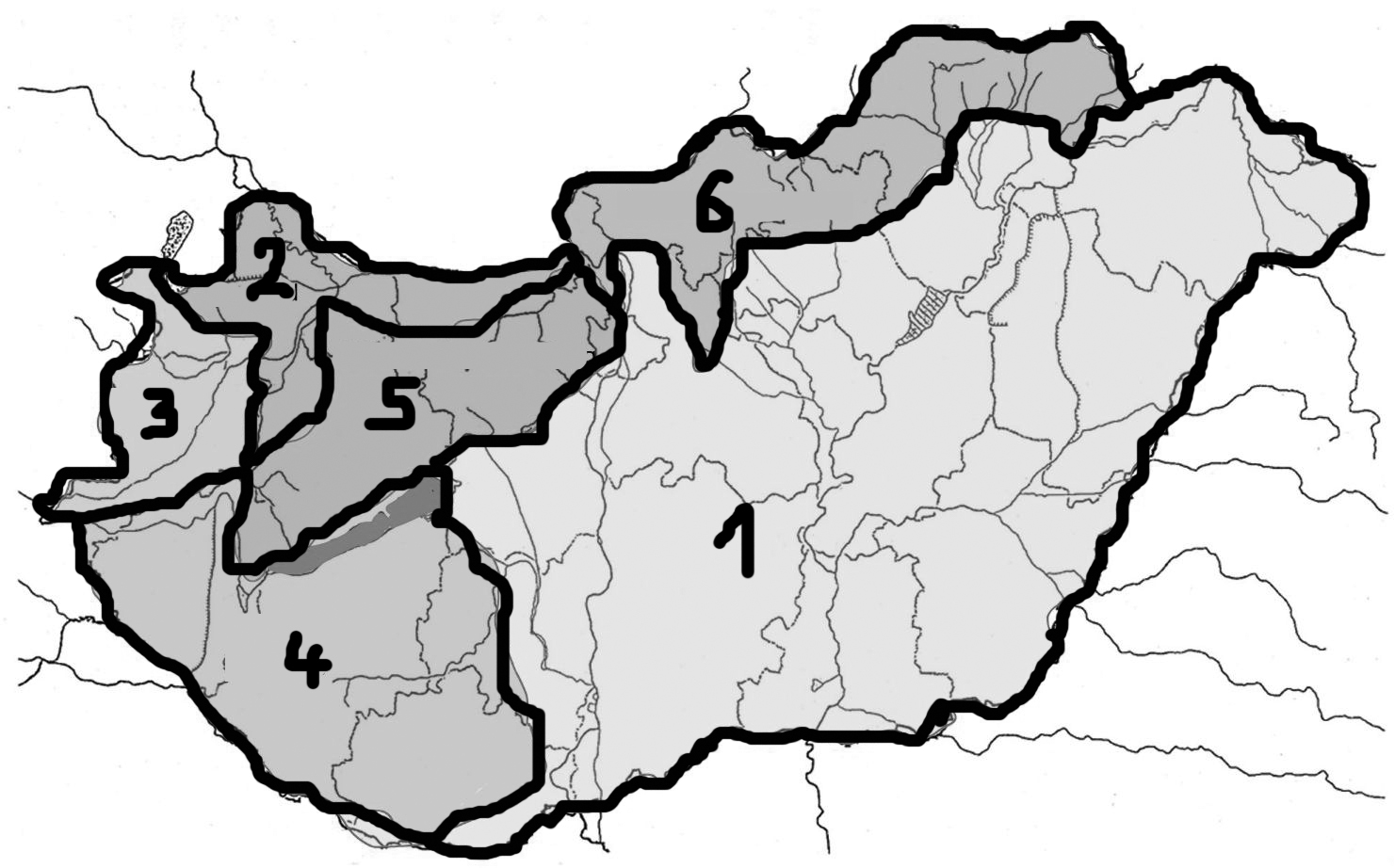 1. ...............................................2. ...............................................3. ...............................................4. ...............................................5. ...............................................6. ...............................................2. Mi a térkép? ..........................................................................................................................................3. Milyen színnnel jelöli a térkép?síkság: ........................  		dombság: ..............................		hegység: .................................felszíni vizek: ............................		országhatár: ....................................4. Bolygónk neve: .............................	Kontinensünk neve: .......................... Országunk neve: ................................Megyénk neve: ...........................	Településünk neve: ...............................Országunk fővárosa: .................................  Két legnagyobb folyónk neve: ........................................................3 legnagyobb tavunk neve: ...............................................................................................................................5. Nevezd meg a hazánkkal szomszédos országokat! Jelöld az égtájakat is!1. ................................. 		2. ........................................	 	3. .........................................4. ................................. 		5. ........................................	 	6. .........................................7. ...................................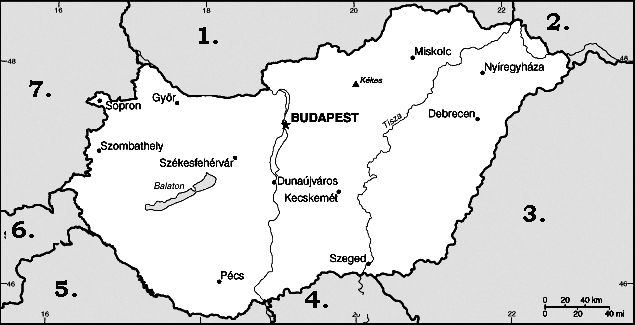 